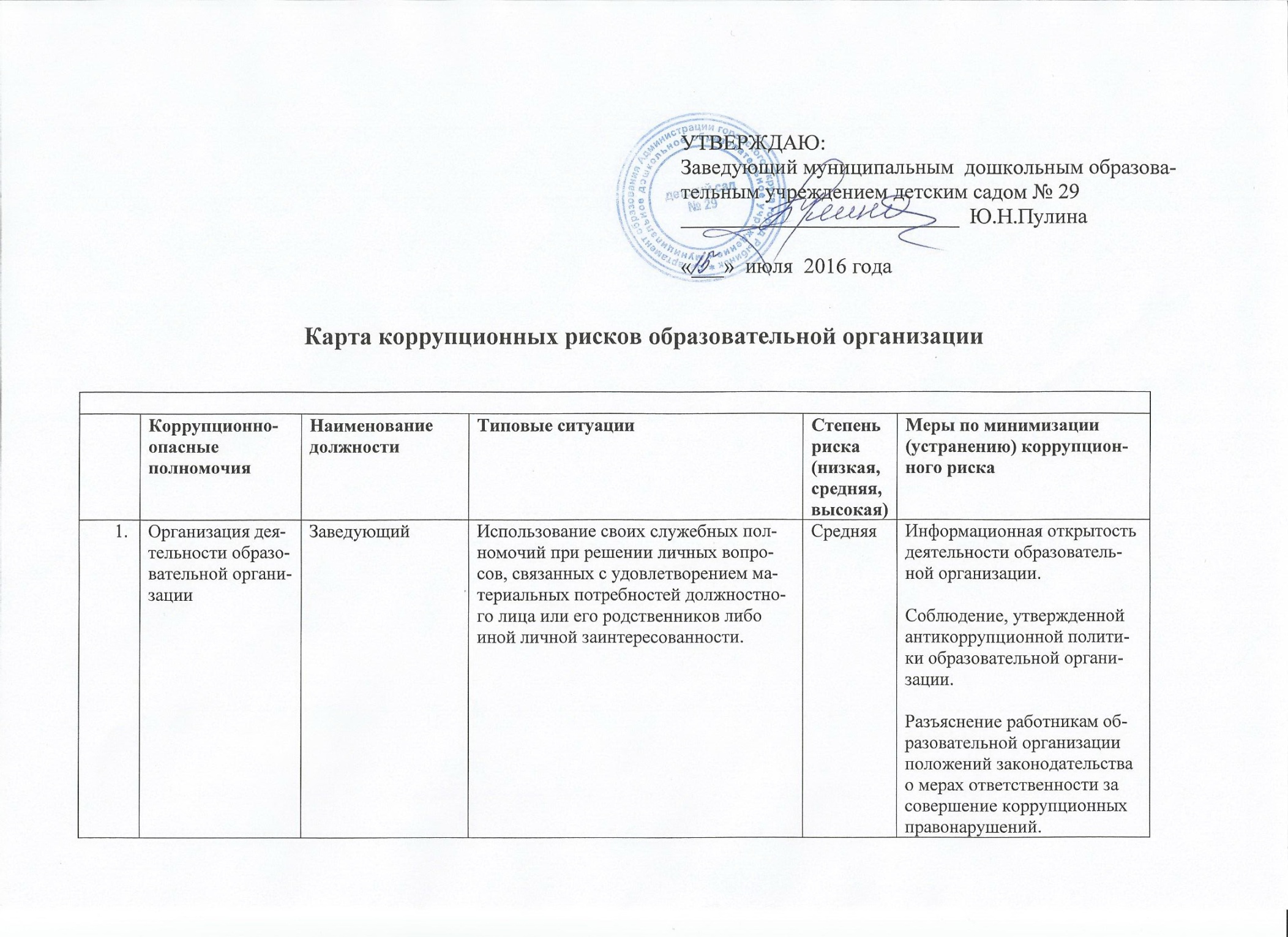 Принятие на работу сотрудников.ЗаведующийПредоставление не предусмотренных законом преимуществ (протекционизм, семейственность) для поступления на работу в образовательную организацию.НизкаяРазъяснительная работа с ответственными лицами о мерах ответственности за совершение коррупционных правонарушений.Проведение собеседования при приеме на работу руководителем образовательной организации.Работа со служебной информацией.Заведующий, заместитель заведующего по АХР, старший воспитатель, старшая медицинская сестра.Использование в личных или групповых интересах информации, полученной при выполнении служебных обязанностей, если такая информация не подлежит официальному распространению.Попытка несанкционированного доступа к информационным ресурсам.Замалчивание информации.СредняяСоблюдение, утвержденной антикоррупционной политики образовательной организации.Ознакомление с нормативными документами, регламентирующими вопросы предупреждения и противодействия коррупции в образовательной организации.Разъяснение работникам образовательной организации положений законодательства о мерах ответственности за совершение коррупционных правонарушений.Работа с обращениями юридических и физических лиц.ЗаведующийНарушение установленного порядка рассмотрения обращений граждан и юридических лиц.Требование от физических и юридических лиц информации, предоставление которой не предусмотрено действующим законодательствомСредняяРазъяснительная работа.Соблюдение установленного порядка рассмотрения обращений граждан.Контроль рассмотрения обращений.Взаимоотношения с должностными лицами в органах власти и управления, правоохранитель-ными органами и другими организациями.Заведующий, заместитель заведующего по АХР.Дарение подарков и оказание не служебных услуг должностным лицам в органах власти и управления, правоохранительных органах и различных организациях, за исключением символических знаков внимания, протокольных мероприятий.НизкаяСоблюдение, утвержденной антикоррупционной политики образовательной организации.Ознакомление с нормативными документами, регламентирующими вопросы предупреждения и противодействия коррупции в образовательной организации.Принятие решений об использовании бюджетных средств и средств от приносящей доход деятельности.ЗаведующийНецелевое использование бюджетных средств и средств, полученных от приносящей доход деятельности.НизкаяПривлечение к принятию решений представителей структурных подразделений учреждения.Ознакомление с нормативными документами, регламентирующими вопросы предупреждения и противодействия коррупции в детском саду. Разъяснительная работа о мерах ответственности за совершение коррупционных правонарушений.Регистрация материальных ценностей и ведение баз данных материальных ценностейМатериально-ответственные лица, заместитель заведующего по АХР, старший воспитатель.Несвоевременная постановка на регистрационный учет материальных ценностей.Умышленно досрочное списание материальных средств и расходных материалов с регистрационного учета.Отсутствие регулярного контроля наличия и сохранения имуществаСредняяОрганизация работы по контролю за деятельностью структурных подразделений с участием представителей иных структурных подразделений образовательной организации.Ознакомление с нормативными документами, регламентирующими вопросы предупреждения и противодействия коррупции в образовательной организации.Осуществление закупок, заключение контрактов и других гражданско-правовых договоров на поставку товаров, выполнение работ, оказание услуг для образовательной организации.ЗаведующийРасстановка мнимых приоритетов по предмету, объемам, срокам удовлетворения потребности;определение объема необходимых средств;необоснованное расширение (ограни-чение) круга возможных поставщиков;необоснованное расширение (сужение) круга удовлетворяющей потребности продукции;необоснованное расширение (ограни-чение) упрощение (усложнение) необходимых условий контракта и оговорок относительно их исполнения;необоснованное завышение (занижение) цены объекта закупок;необоснованное усложнение (упроще-ние) процедур определения поставщика;неприемлемые критерии допуска и отбора поставщика, отсутствие или размытый перечень необходимых критериев допуска и отбора;неадекватный способ выбора размещения заказа по срокам, цене, объему, особен-ностям объекта закупки, конкурентоспособности и специфики рынка поставщиков;размещение заказа аврально в конце года (квартала);необоснованное затягивание или ускорение процесса осуществления закупок;совершение сделок с нарушением установленного порядка требований закона в личных интересах;заключение договоров без соблюдения установленной процедуры;отказ от проведения мониторинга цен на товары и услуги;предоставление заведомо ложных сведений о проведении мониторинга цен на товары и услуги.СредняяСоблюдение при проведении закупок товаров, работ и услуг для нужд образовательной организации требований по заключению договоров с контрагентами в соответствии с федеральными законами.Разъяснение работникам образовательной организации, связанным с заключением контрактов и договоров, о мерах ответственности за совершение коррупционных правонарушений. Ознакомление с нормативными документами, регламентирующими вопросы предупреждения и противодействия коррупции в Учреждении.Оплата трудаЗаведующийОплата рабочего времени не в полном объеме.Оплата рабочего времени в полном объёме в случае, когда сотрудник фактически отсутствовал на рабочем месте.СредняяСоздание и работа экспертной комиссии по установлению стимулирующих выплат работникам образовательной организации.Использование средств на оплату труда в строгом соответствии с Положением об оплате труда работников образовательной организации.Разъяснение ответственным лицам о мерах ответственности за совершение коррупционных правонарушений.Проведение аттестации педагогических работниковЗаведующий, Старший воспитательНеобъективная оценка деятельности педагогических работников, завышение результативности труда. Предоставление недостоверной информации.СредняяКомиссионное принятие решения.Разъяснение ответственным лицам о мерах ответственности за совершение коррупционных правонарушений.Приём воспитанников в образовательную организациюЗаведующийПредоставление не предусмотренных законом преимуществ (протекционизм, семейственность) для поступления.НизкаяОбеспечение открытой информации о наполняемости групп.Соблюдение утверждённого порядка приёма.